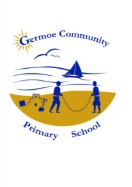 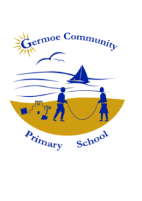                                   Germoe Community Primary School   Newsletter for Week Commencing 23rd  January 2017
OTHER INFORMATION/ADVANCE NOTICESYOUTH SPEAKS – A huge congratulations to Maddie, Riley and Corri who took part in the Youth Speaks competition on Monday at Helston school.  We are delighted to share that they were awarded 1st place and so are moving through to the next round!  If you would like to come and hear their incredible argument and support them, the next round (which will be held at Penwith College on 7th February) come and speak to Miss SymonsROSEMULLION VETS VISIT – Thursday 26th January – We have a vet from Rosemullion Vetinary Practice coming in to do an assembly to the whole school about dogs and an animal workshop with Class 2.  They are asking for donations of blankets, pet food of any kind, animal toys, tins of tuna etc to donate to two animal charities.GARDENING CLUB – Many thanks to Mr Lester and Mrs Bennetts for volunteering to do Gardening Club.  In the next few weeks they will be planting seeds to grow flowers/sunflowers and vegetables which the children eventually will be able to take home.  We currently have a few more spaces available so if any children would like to join up please see Mrs Care in the office.  Also if anybody has any compost, tools etc that they no longer want and would like to donate to school we would be most grateful.FROGS (Friends of Germoe School) – Thank you very much for coming along on Wednesday. The 9th and 10th February FROGS will set a little stall for Valentine’s Day. Any donations of cakes or Valentine’s cards are much welcome, and the children are invited to buy them. It will be fantastic if the children could come with some pocket money! Let the fundraising begin!CROSSCOUNTRY RACE - Well done to our Crosscountry runners who took part in the race at Mullion School this week.  They were all fantastic and did us proud.  FROGS MEETING - The next meeting will be on Wednesday 8th February @ 9.00am. at school. Parents whose children are going swimming can come in at 8.30am and wait in the hall until 9.00am.  If you are unable to make the meeting but are interested in helping, please let either Charlotte Clemo  or the office know. Everybody is welcome and any fundraising ideas/plans will be much welcome as well! Many Thanks. OFFICE – Claudia Hiscott-Walsh, Parent Governor of the school, is temporarily volunteering in the office every Thursday.  SWISS STUDENTS – We will be having Swiss Students again in the summer term.  If you are interested in being a host family please let the office know as soon as possible so that we can make arrangements.  They will be with us from 25th June until the 8th July 2017. Host families will receive £300-00 per student.  Please let the office know by Monday 23rd January if you are interested.
PARENT EMAILS – If there are any parents/carers who currently get a paper copy of the newsletter but would like to change it to an electronic copy please contact Mrs Care*STARS OF THE WEEK*PORTHCURNO CLASS – Mary for super writingKYNANCE CLASS – Archie & Rosie for their persuasion textsGODREVY CLASS – Quinn for super effort with his hand writing and spellingDiary DatesJanuary -		Monday 23rd		BikeabilityTuesday 24th 		BikeabilityTuesday 31st		Crosscountry race Yr3-Yr6 @ Porthleven  4pmFebruary -  		Wednesday 1s	t	Christingle Service @ Germoe Church 10.00amTuesday 7th     	Crosscountry race including Infant fun run @ Helston C College 4pm		Tuesday 7th		Youth Speaks		Wednesday 8th		FROGS meeting at schools		Thursday 9th & Friday 10th – FROGS Valentine stall – after school                 	 	Friday 24th       	Parent/Governor Meeting @ Germoe.March 	Tuesday 14th    	Mullion Secondary @ 4pm – Y3-Y6 – Fun run and Results ceremony.April    -       		Friday 21st        	Parent/Governor Meeting @ Boskenwyn.May -          		Friday 5th         	Parent/Governor Meeting @ Germoe.daTEAFTER SCHOOL CLUBS at germoe Mon             FILM CLUB & GYM CLUBTues     CROSSCOUNTRY  & DIGITAL ANIMATIONWed HANDBALL CLUBThurs         GARDENING & PUZZLE CLUBFri ARTS & CRAFTS